Skansenbladet 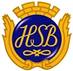 september 2023 Byte av ekonomisk förvaltare och fastighetsskötselBakgrund:Under många år har Brf Skansen haft såväl den ekonomiska förvaltningen som fastighetsskötseln genom HSB. Med åren upplevde vi att servicen vi fick blev sämre och sämre men kostnaderna ökade. Tyvärr är det inte ovanligt när organisationer blir ”för stora”. Vi beslutade oss då för att säga upp avtalet då vi önskade oss en förvaltare, (såväl den ekonomiska som den som rör fastighetsskötseln), som betraktade oss som en värdefull kund med medarbetare som vi kunde lära känna. Vi valde därför Örehus och var väldigt nöjda med dem. Ett mindre företag där vi kände ett ömsesidigt förtroende för varandra. Det dröjde dock inte lång tid förrän Örehus köptes upp av Nabo. Under den tid vi haft Nabo har de haft en mycket stor personalomsättning vilket gör att vi upplever att ingen tar egentligt ansvar för varken vår ekonomiska förvaltning eller skötseln av fastigheten. Många av de arbetsuppgifter som åligger dem har vi i styrelsen själva fått ansvara för. Vi har därför sagt upp avtalet med Nabo from den 1 januari 2024. Beslut:Efter att ha tagit in anbud från fyra olika förvaltare har vi beslutat oss för att anlita Kensulting för vår ekonomiska förvaltning och deras samarbetspartner Öresunds fastighetsservice för vår fastighetsskötsel. De är båda mindre aktörer vilket är det vi eftersöker för att kunna ha ett nära samarbete och ett ömsesidigt förtroende. Mötena vi haft har känts mycket bra och priset var det bästa utifrån de anbud vi fått.Vi ser framemot våra nya samarbetspartners from den 1 januari 2024. Årsredovisningen för 2023 kommer att genomföras av Nabo då det ingår i uppdraget för 2023 även om den inte görs förrän efter årsskiftet.Vår ljuvliga innergårdDet är med stor glädje vi kan konstatera att gården utnyttjats flitigt i sommar. Det är inte många så centralt belägna bostadsrättsföreningar som kan erbjuda detta.Vi behöver då gemensamt sköta om den – tänker framför allt på alla efterlämnade cigarettfimpar som finns på marken vid våra sittgrupper. Ovandelen av våra papperskorgar är för att aska och slänga fimpar. Det finns också små portabla askkoppar att köpa för att undvika att slänga fimpar på marken.Mer om skräpDet är tyvärr någon/några som ställer ifrån sig skräp i källargångarna och i gångarna till och från garaget. Släng skräp där det ska slängas. Likaså, än en gång, sortera soporna rätt. Förvara ditt skrymmande skräp till de tillfällen vi har container alternativt åk till återvinning.Vår ekonomiVi har fortsatt en god ekonomi i förhållande till inflation och höjda räntor. I höst kommer vi att behöva omförhandla två av våra lån vilket innebär en högre räntekostnad men det ska, i nuläget, inte påverka föreningens medlemmar på annat sätt än att vi endast utför absolut nödvändigt underhåll enligt vår underhållsplan. Påminnelse OVKDet är dags att vidta nödvändiga åtgärder inför för uppföljningen av OVK i november – detta gäller för de av medlemmarna som fått personlig information om att åtgärder behöver vidtas. TV, telefoni, bredbandVårt avtal med Tele2 går ut den 31 december i år. Vi har beslutat oss för att fortsätta med Tele 2, från 1 januari får vi det utbud vi har idag men med HD kvalitet. Vi får också Tele2play som kan användas på padda eller telefon. Vi fortsätter med Bahnhof.Väl mött vid den spännande finaldagen för årets bouletävling på lördag –må bästa lag vinna!Vänliga hälsningarStyrelsen